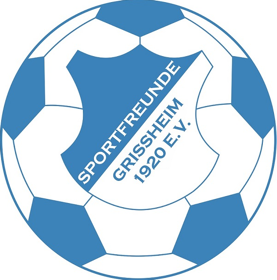 Verzeichnis von Verarbeitungstätigkeiten: Bezug: LfDI BW - Datenschutz im Verein nach der DS-GVO VerarbeitungstätigkeitAnsprechpartnerZwecke der VerarbeitungKategorien der betroffenen PersonenKategorien von personenbezogenen DatenKategorien von EmpfängernÜbermittlung an ein DrittlandLöschfristenMitgliederverwaltung Peter Stangl0152-09851866peterstangl@onlinehome.deMitgliederverwaltung Mitglieder Name, Vorname
Adresse
Geburtsdatum Telefonnummer / EMail     Abteilung/ Sportbereich, Bankverbindung, Ehrungen, PassnummerDFBnetNein Nach Beendigung der Mitgliedschaft (i.d.R. zum Ende des Geschäftsjahres zum 31.12.)SpielerlistenPeter Stangl0152-09851866peterstangl@onlinehome.deVereinsangelegenheitenMitgliederName, Vorname, GeburtstagTrainer und Betreuer der jeweiligen MannschaftNeinBei Wechsel in eine andere MannschaftMitgliederlisteSchriftführer SF GrißheimErhalt von Fördermittel aus dem VereinsförderprogrammAlle Mitglieder der JugendabteilungName, Vorname, Geburtsdatum, Wohnort (ohne Straße), GeschlechtStadtverwaltung Neuenburg am RheinNeinNach Erhalt entsprechender FördermittelEhrungenPeter Stangl0152-09851866peterstangl@onlinehome.deVorschläge für vereins-, Verbands- oder DFB-EhrungenMitgliederName, Vorname
Adresse
Geburtsdatum Telefonnummer / EMail     Abteilung/ Sportbereich, Bankverbindung, Ehrungen, PassnummerSBFV, DFBNeinNach Beendigung der Mitgliedschaft (i.d.R. zum Ende des Geschäftsjahres zum 31.12.)Veröffentlichung von Fotos auf der Vereinswebseite Peter Stangl0152-09851866peterstangl@onlinehome.deAußerdarstellung, Anwerben neuer Mitglieder Mitglieder, Besucher der Webseite Fotos, IP-Adressen Keine Nein Fotos bei Widerruf der Einwilligung, IP-Adressen nach 30 Tagen Betrieb der Webseite des VereinsPeter Stangl0152-09851866peterstangl@onlinehome.deAußendarstellungMitglieder, Besucher der WebseiteFotos, IP-AdressenWordpress, Homepage-master t-onlineNein